В МБОУ Широко-Атаманской школе прошла экологическая акция «Кормушка» по изготовлению кормушек и организации подкормки птиц.Целью акции является привлечение школьников к активности по охране окружающей среды и бережному отношению к живой природе.В этой акции приняли активное участие учащиеся 5-6 классов, которые вместе с родителями изготовили красивые кормушки. Ребята установили их напротив школьного окна, подвесив их на дерево на высоту 1,5-2 метра от земли, чтобы коты и другие хищники не смогли охотиться на птиц в кормушке. Ежедневно после занятий сыпали в кормушку семечки подсолнуха, крупу, пшена, белый хлеб и семена шишек. Буквально через 30 минут появились первые посетители: 4 синички и 5 воробьев. Они поклевали и улетели. На следующий день прилетели 4 синички и 10 воробьёв. На наши кормушки стали прилетать воробьи, синицы, снегири. Зимняя столовая будет работать и весной, до тех пор, пока не проклюнется первая зелень.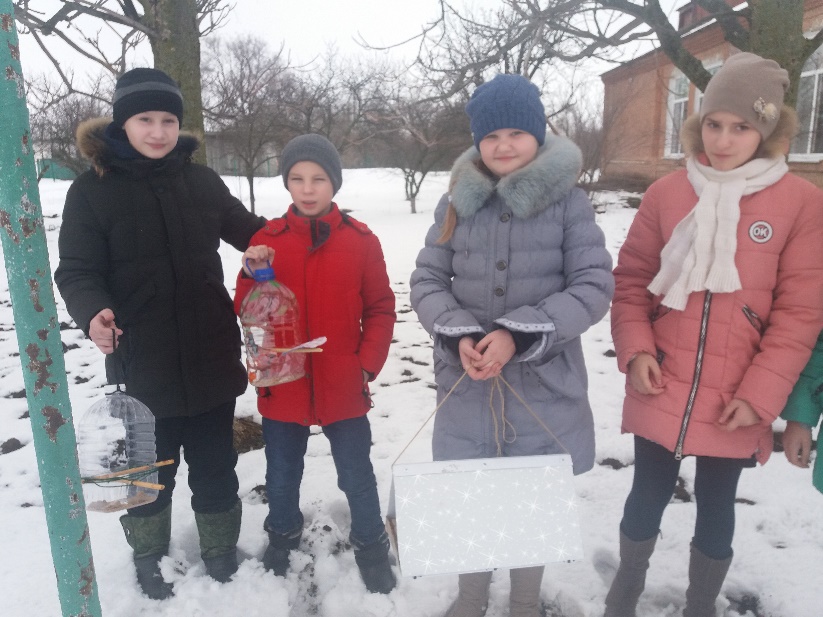 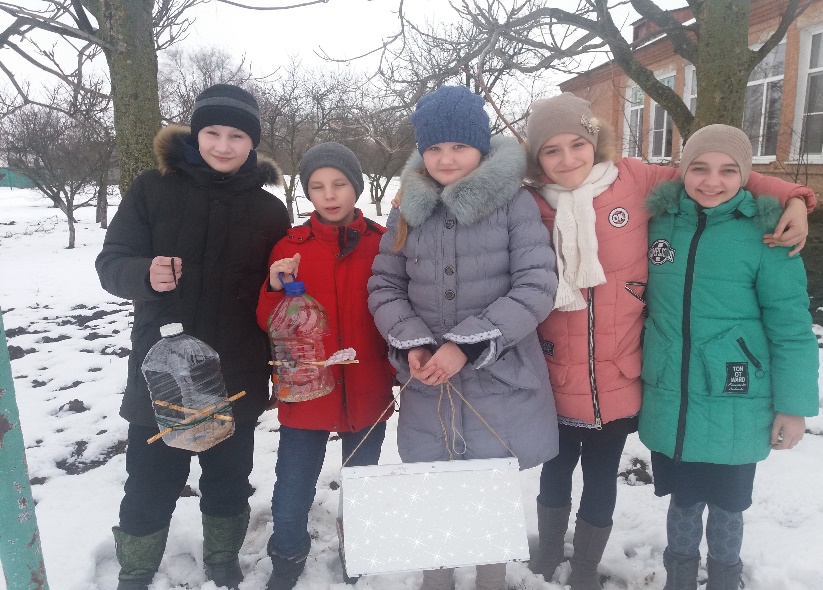 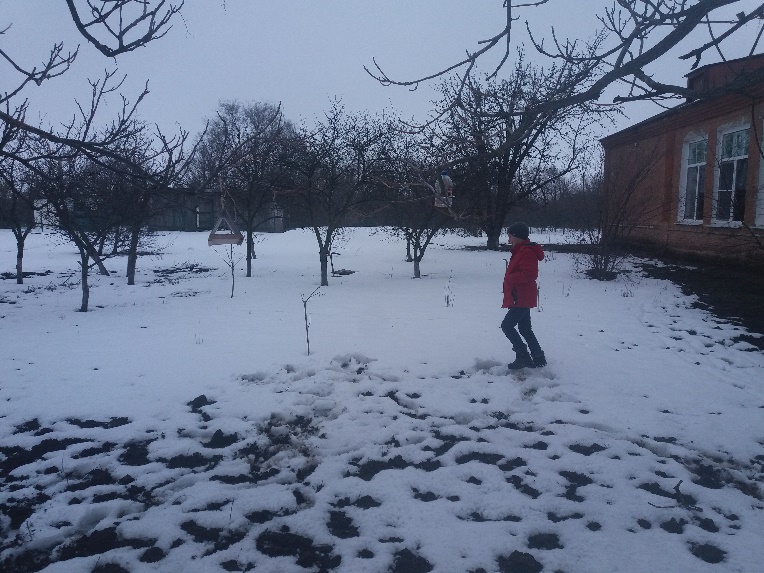 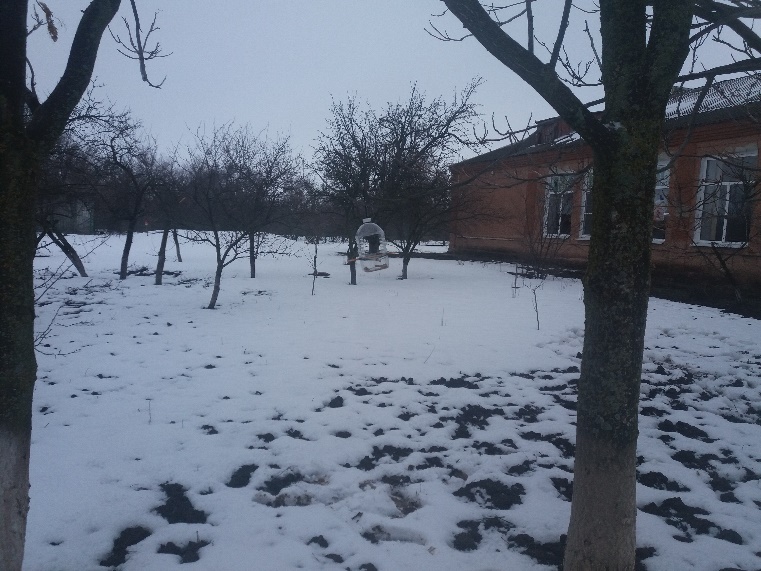 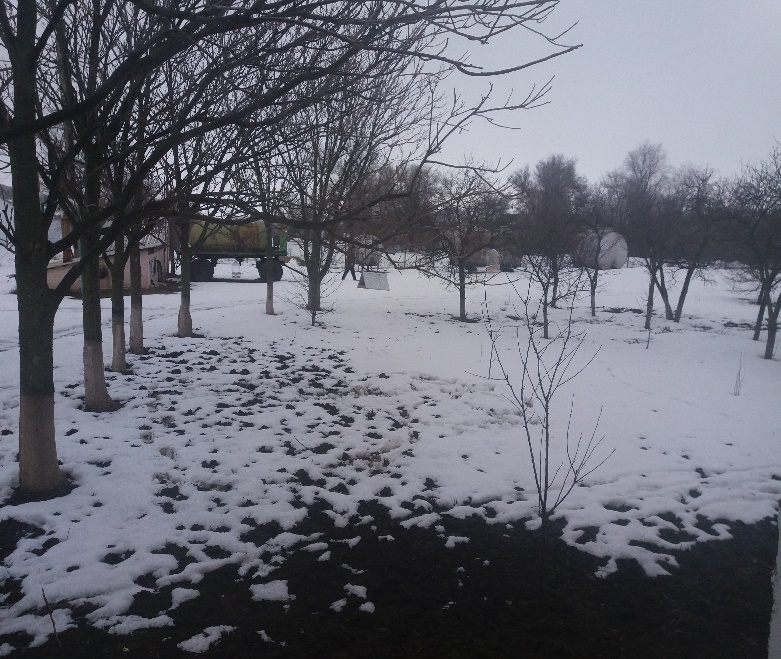 